АДМИНИСТРАЦИЯ  ВЕСЬЕГОНСКОГО  РАЙОНАТВЕРСКОЙ  ОБЛАСТИП О С Т А Н О В Л Е Н И Ег. Весьегонск31.01.2017                                                                                                                                 № 26О  продаже  земельного участка В соответствии с  пп.10 п.2 ст.39.3, ст.39.18 Земельного кодекса Российской Федерации (Федеральный закон от 25.10.2001 № 136-ФЗ), п.2 ст.3.3 Федерального закона от 25.10.2001 № 137-ФЗ «О введении в действие Земельного кодекса Российской Федерации» и на основании заявления Розова Александра Александровича о предоставлении в собственность земельного участка без проведения торгов от 26.01.2017, п о с т а н о в л я ю:1. Установить, что для продажи  предлагается  земельный участок из состава земель населенных пунктов с кадастровым номером 69:05:0190103:116 с разрешенным использованием: индивидуальное жилищное строительство, площадью 1135 кв.м,  расположенный по адресу: 171713, Тверская обл., Весьегонский район, Романовское с/п, д. Противье, заезд Весенний, д.4. Ограничения, обременения: ограничения прав на земельный участок, предусмотренные статьями 56, 56.1 Земельного кодекса Российской Федерации. Водный кодекс Российской Федерации от 03.06.2006 № 74-ФЗ. Постановление Правительства Российской Федерации от 10.01.2009 № 17 «Об утверждении правил установления на местности границ водоохранных зон и границ прибрежных защитных полос водных объектов». 69.05.2.9. 69.05.2.10.2. Установить срок приема заявлений о намерении участвовать в аукционе  по продаже земельного участка – один месяц со дня размещения извещения о его продаже .3. Опубликовать  извещение о продаже земельного участка для указанных целей в газете «Весьегонская жизнь» и разместить его на официальном сайте МО Тверской области «Весьегонский район»,  а также на официальном сайте Российской Федерации для размещения информации о проведении торгов www.torgi.gov/ru в информационно-телекоммуникационной сети «Интернет».4. Настоящее постановление вступает в силу со дня его принятия.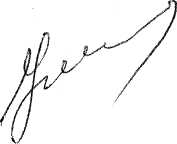 Глава администрации района                                            И.И. Угнивенко